Easterseals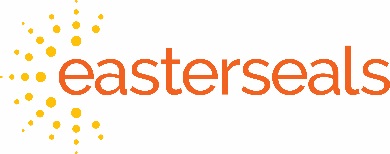 Driver Assessment Program158 State St. Meriden, CT 06450Phone: (203) 630-2208 / Fax: (203) 634-0341Email:  driver@eswct.com           www. Easterseals.com/waterburyctIn order to comply with our billing criteria and documentation procedures we ask that the referring physician sign this prescription and provide a diagnosis along with ICD-10 codes, medication list and last office note/medical history.Please fax the following to Easterseals Driver Assessment ProgramCompleted and Signed PrescriptionInclude diagnosis code on scriptMedication ListLast Office Note / Medical HistoryPatient Information:                                                  Date: __________________________________Name: ______________________________________________ DOB: __________________________________Address: __________________________________________________________________________________________Home Phone: ________________________________Cell/Work Phone: ____________________________________Person to Contact for scheduling:  ________________________________________ Phone ________________________________Cell phone____________________________________Emergency Contact:  ________________________________________ Phone ________________________________Diagnosis: _____________________________________ ICD-10 Codes: ____________________________________Prescription For:       Occupational Therapy Evaluation & Treatment, Driving AssessmentPhysician’s Information:Physician’s Name (Print): ________________________________________________________________________Physician’s Signature: ______________________________________ Date: ______________________________Physician’s Address: ____________________________________________________________________________NPI # ________________________________________    Frequency: 1 X Phone: ___________________________________ Fax: _______________________________________________ 5/16